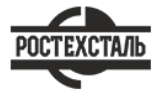 ГОСТ 5520-79Прокат листовой из углеродистой, низколегированной и легированной стали для котлов и сосудов, работающих под давлением. Технические условияСтатус: действующийВведен в действие: 1980-01-01Подготовлен предприятием ООО «Ростехсталь» - федеральным поставщиком металлопрокатаСайт www.rostechstal.ru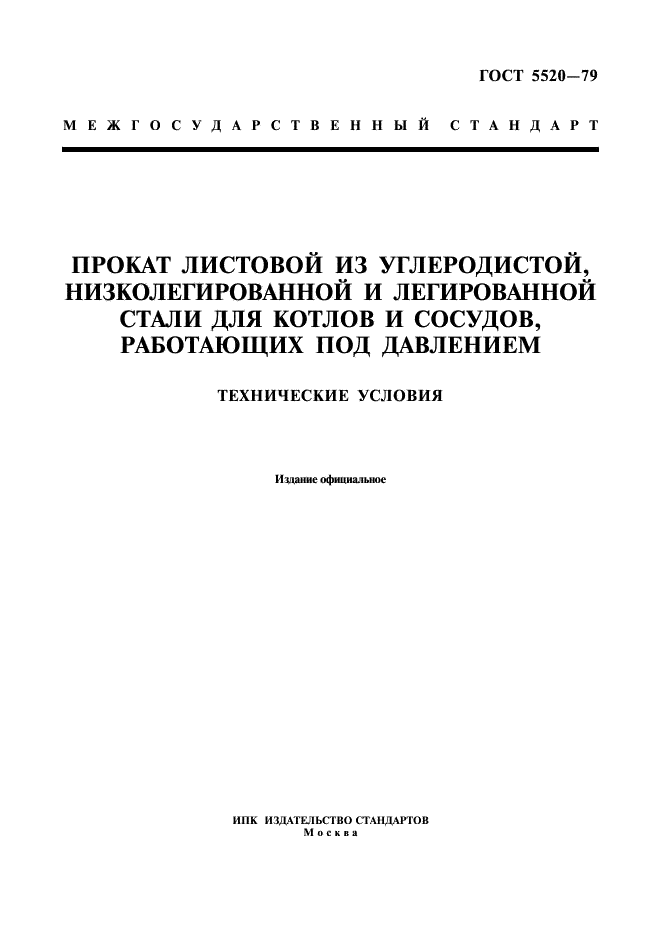 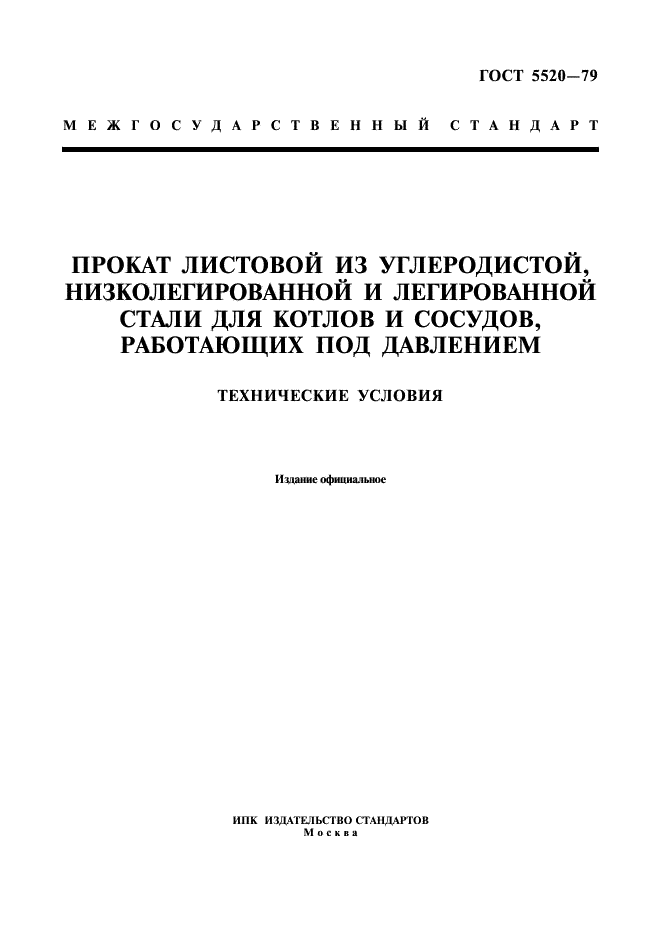 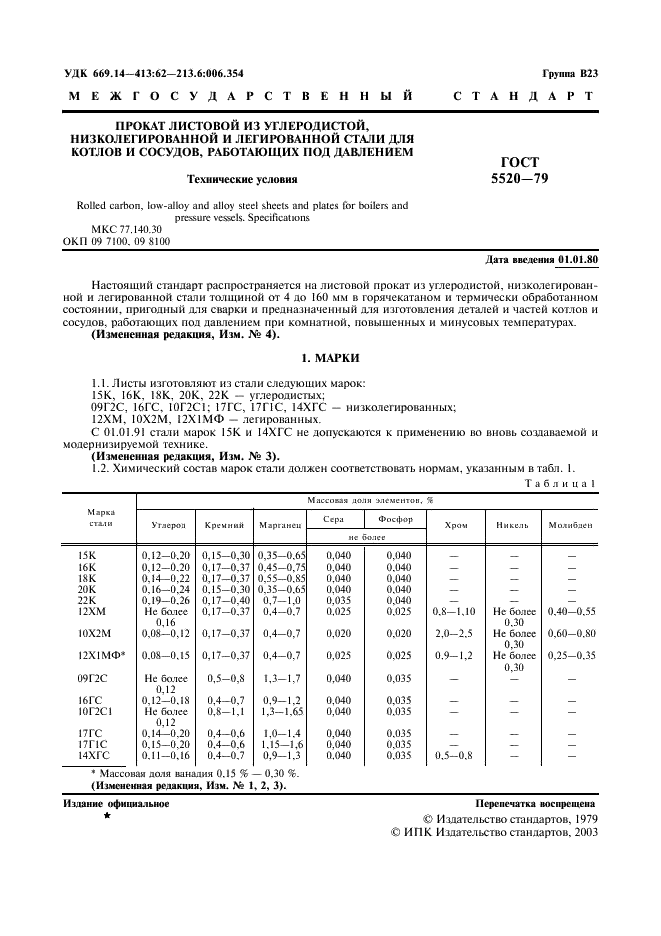 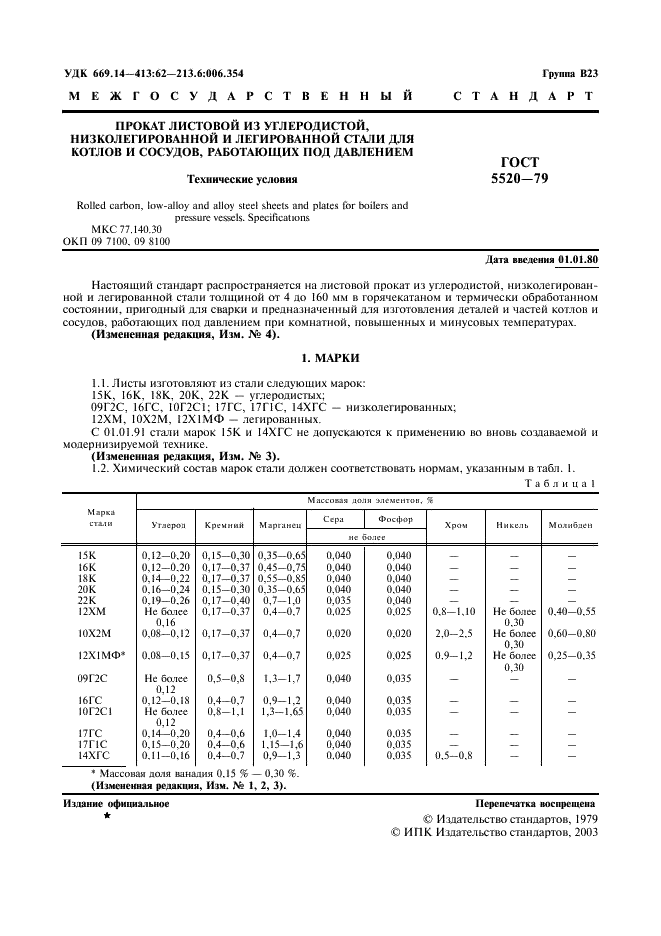 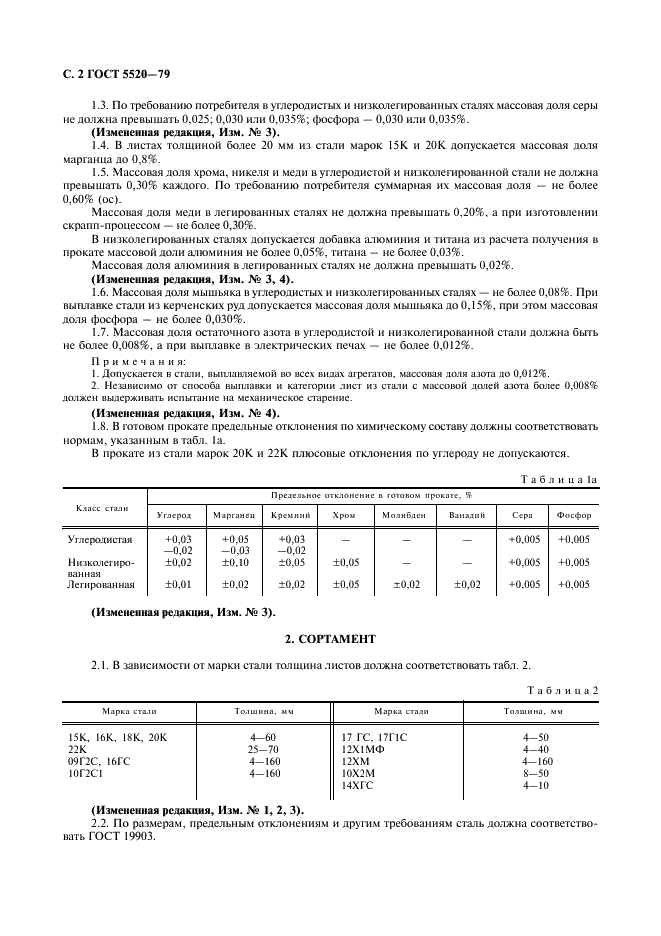 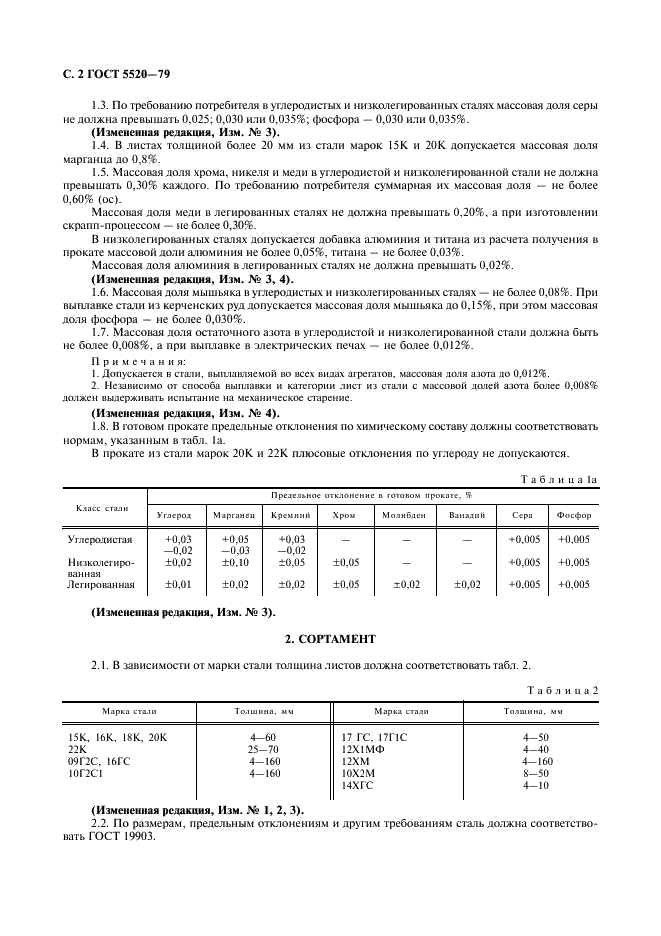 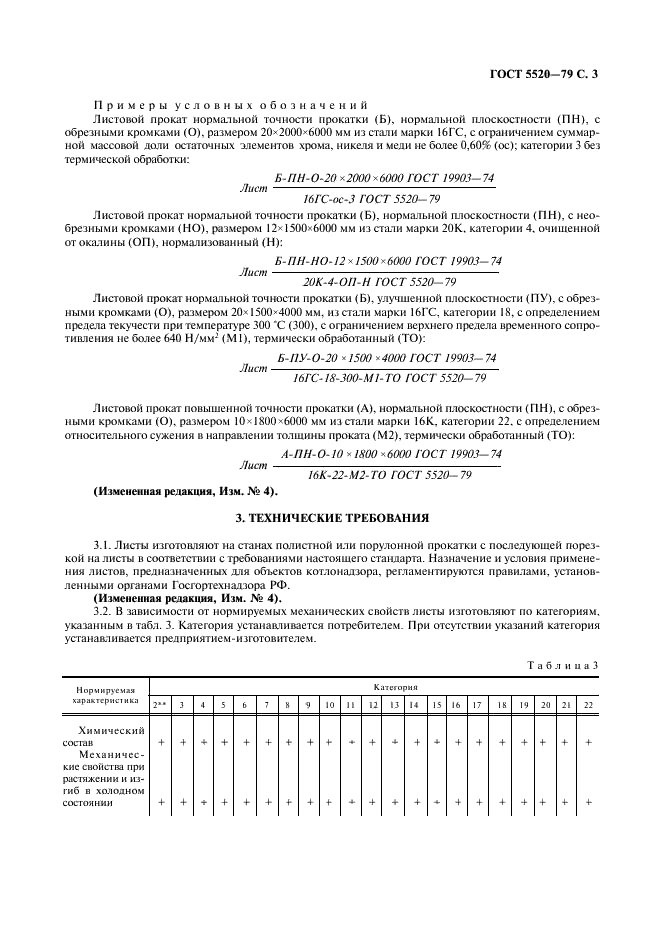 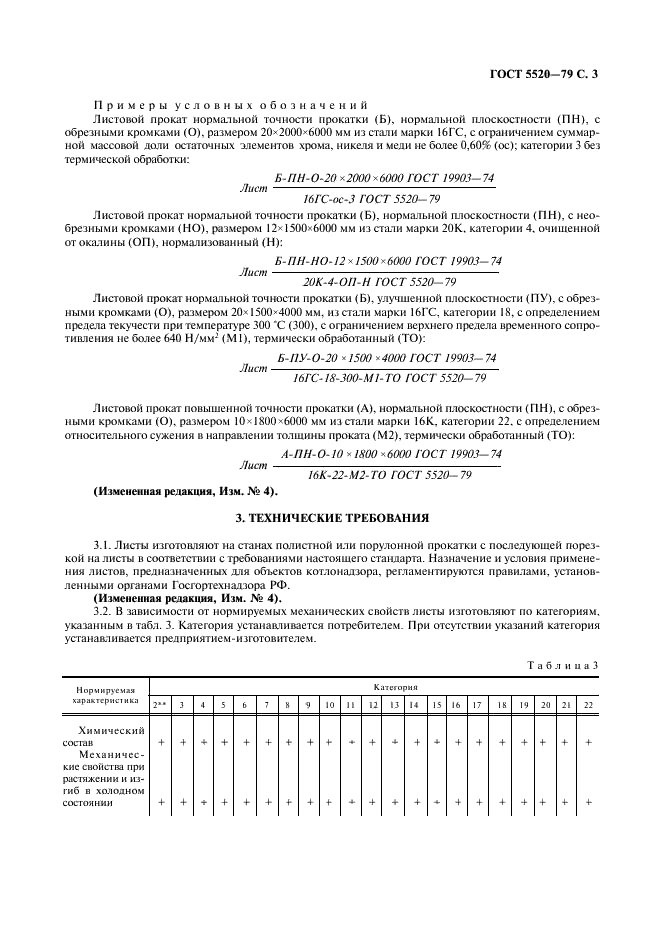 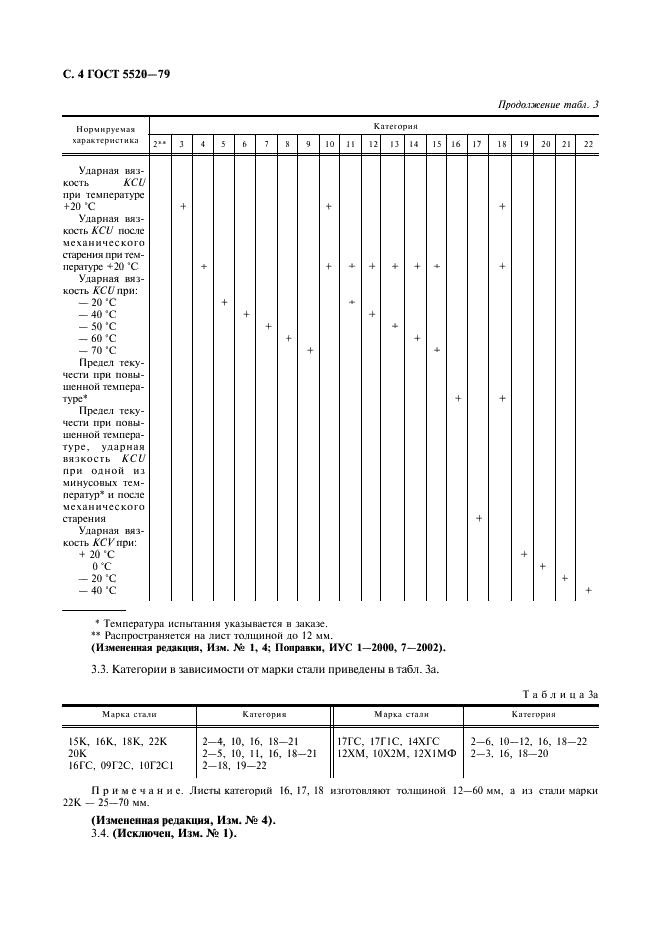 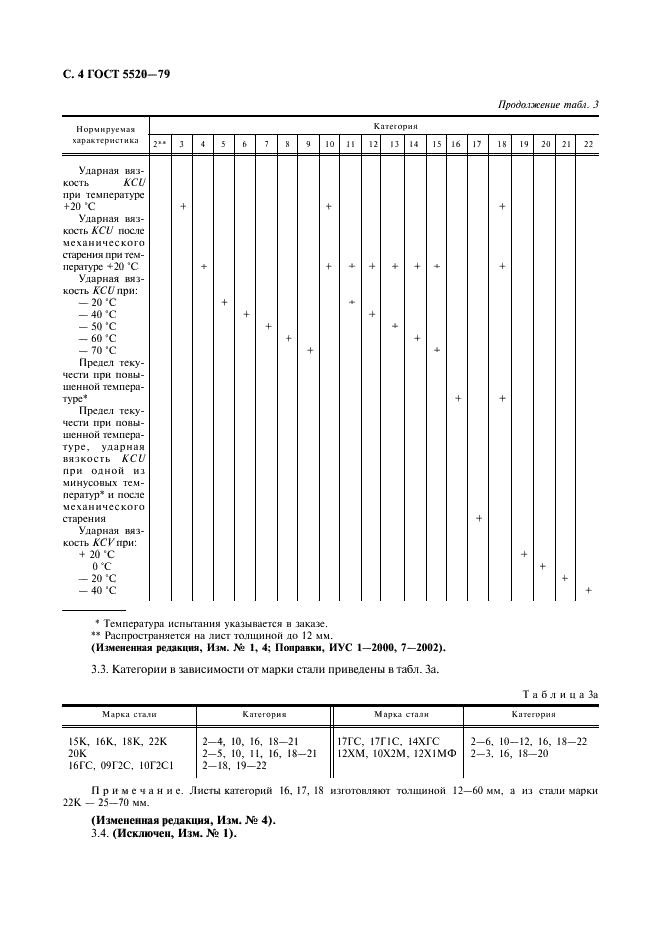 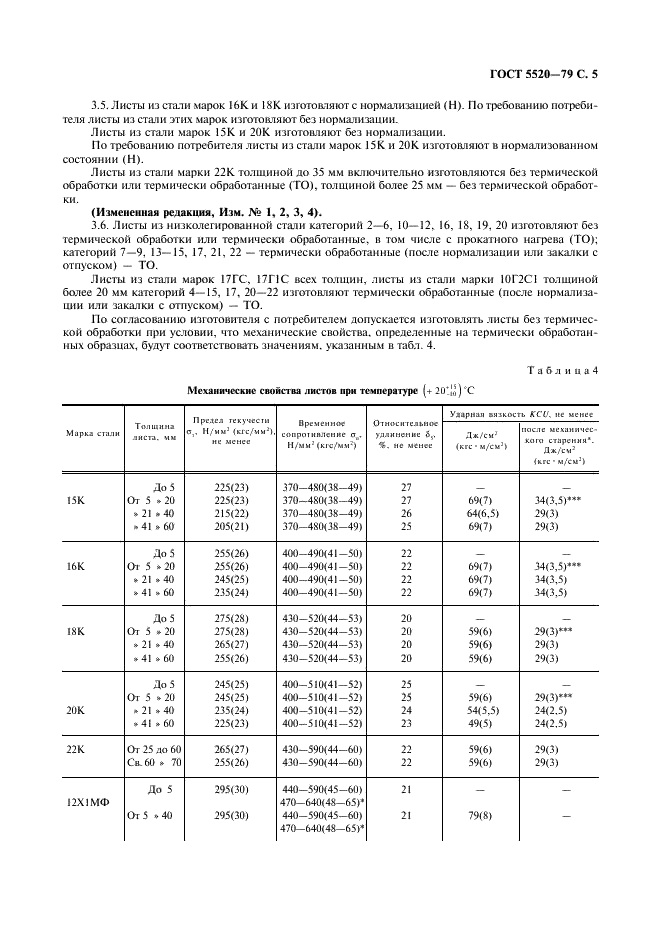 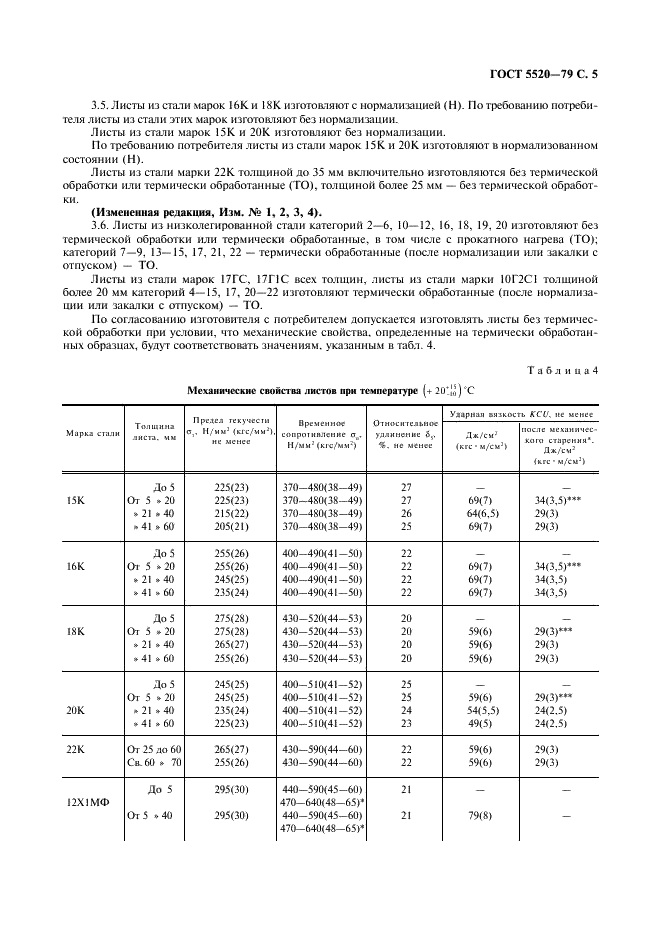 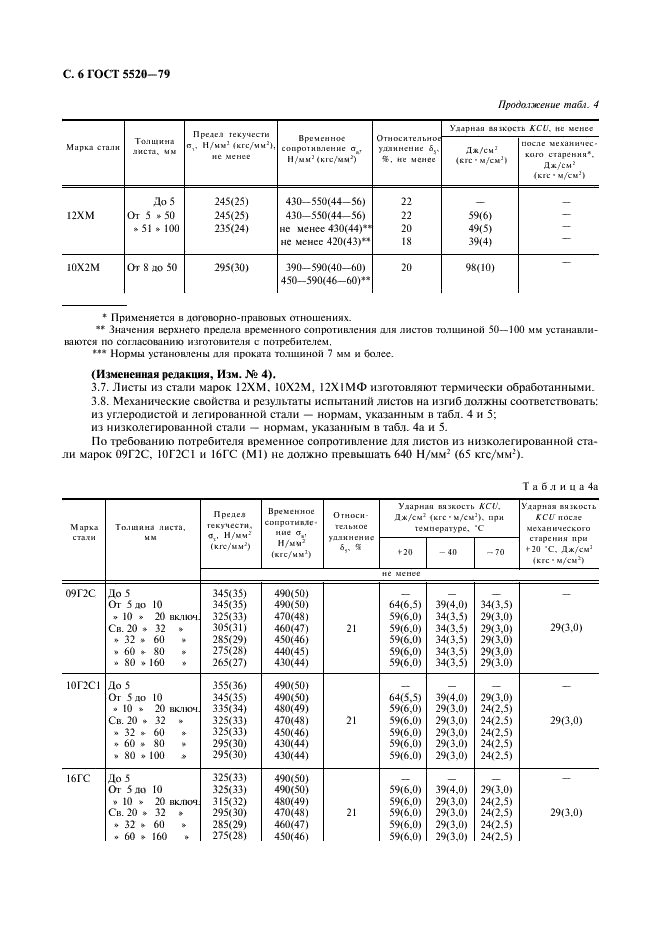 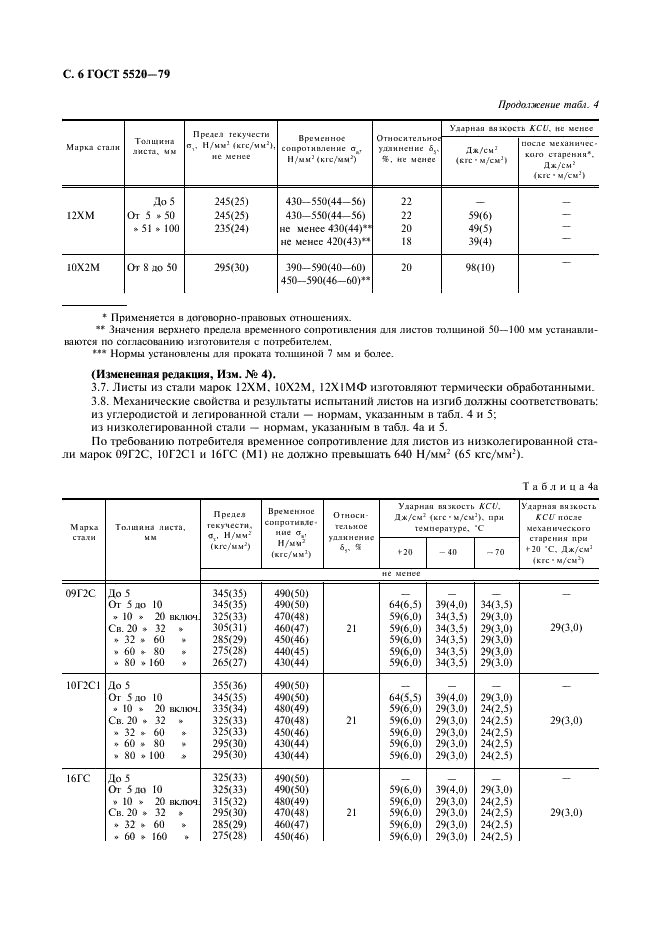 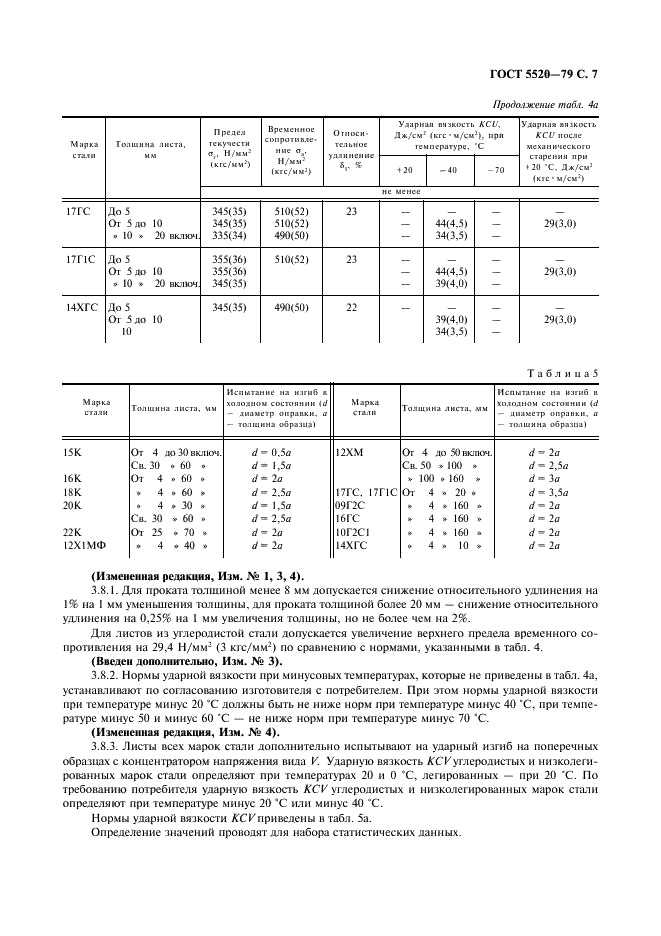 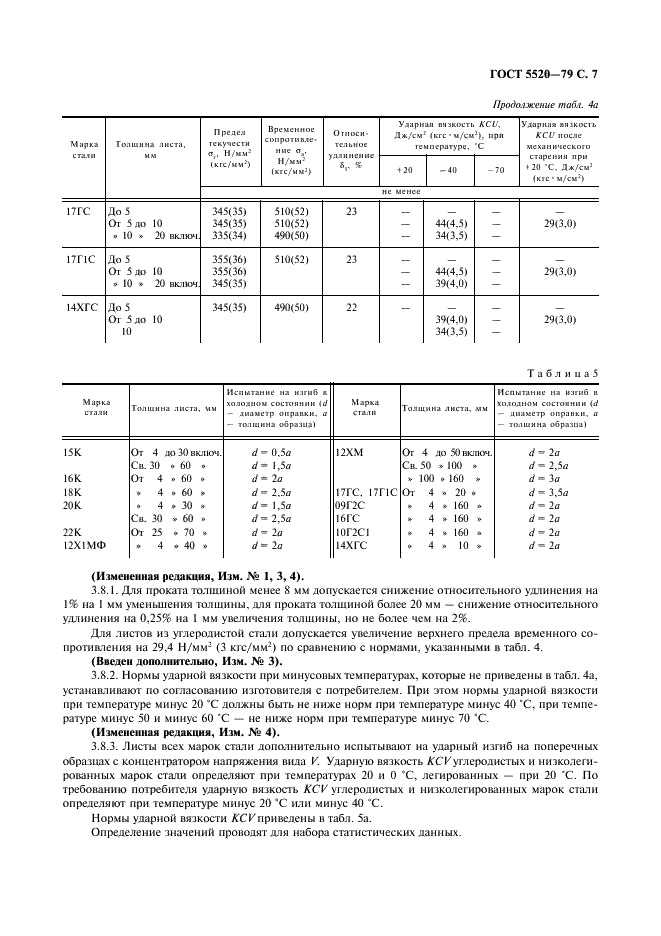 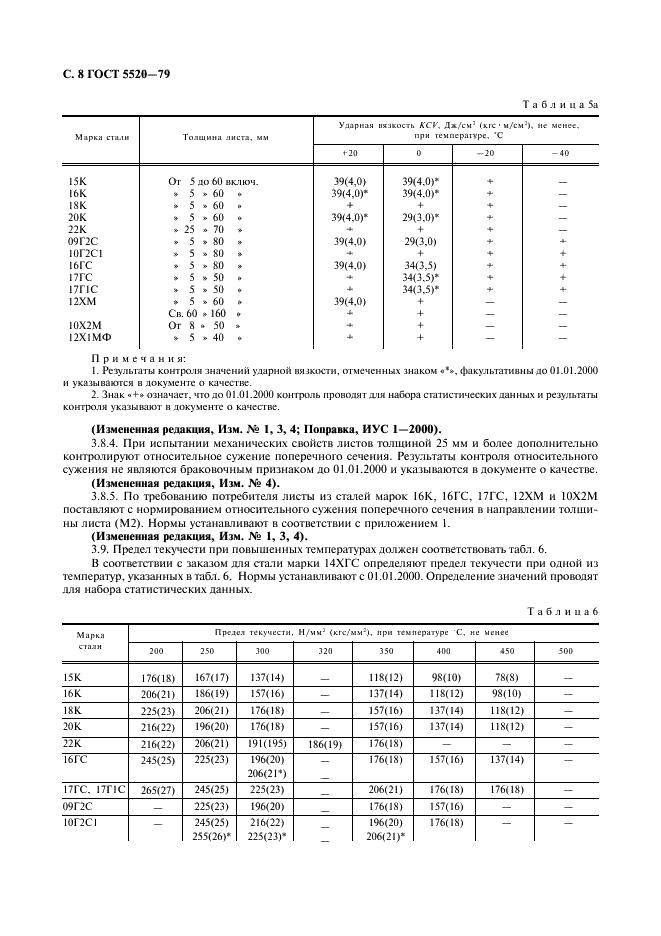 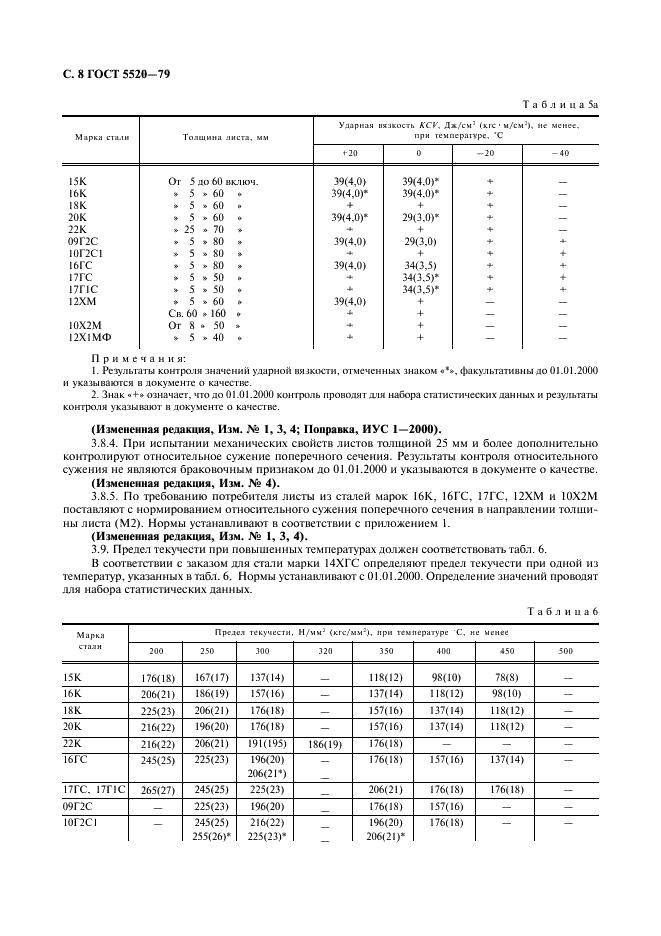 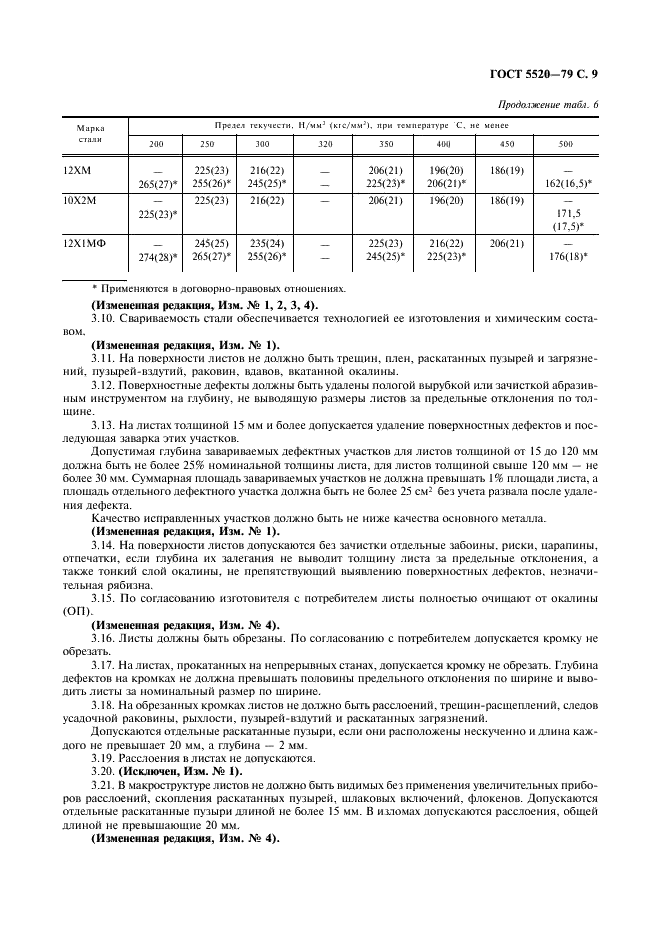 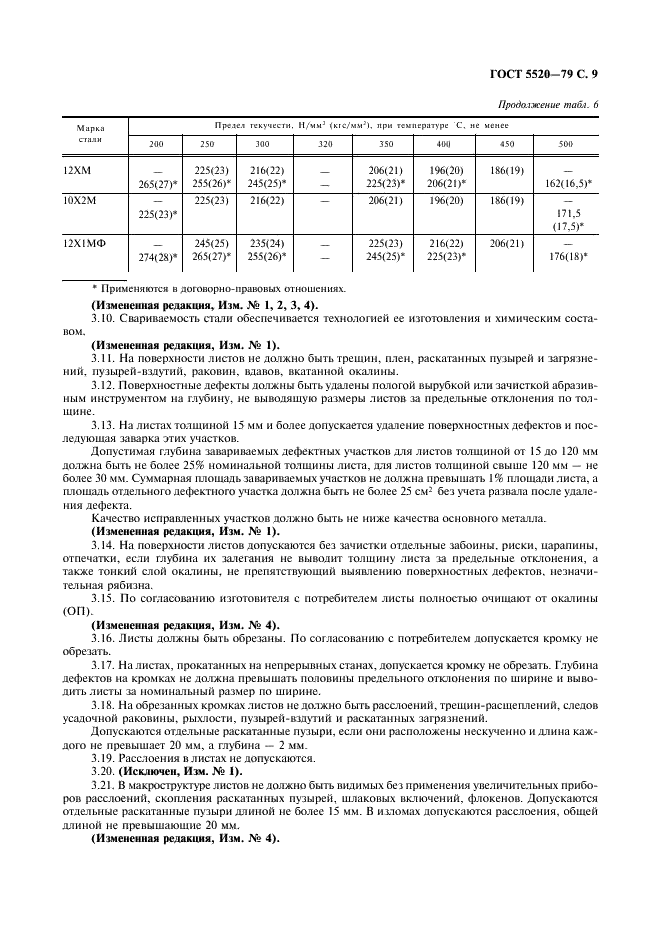 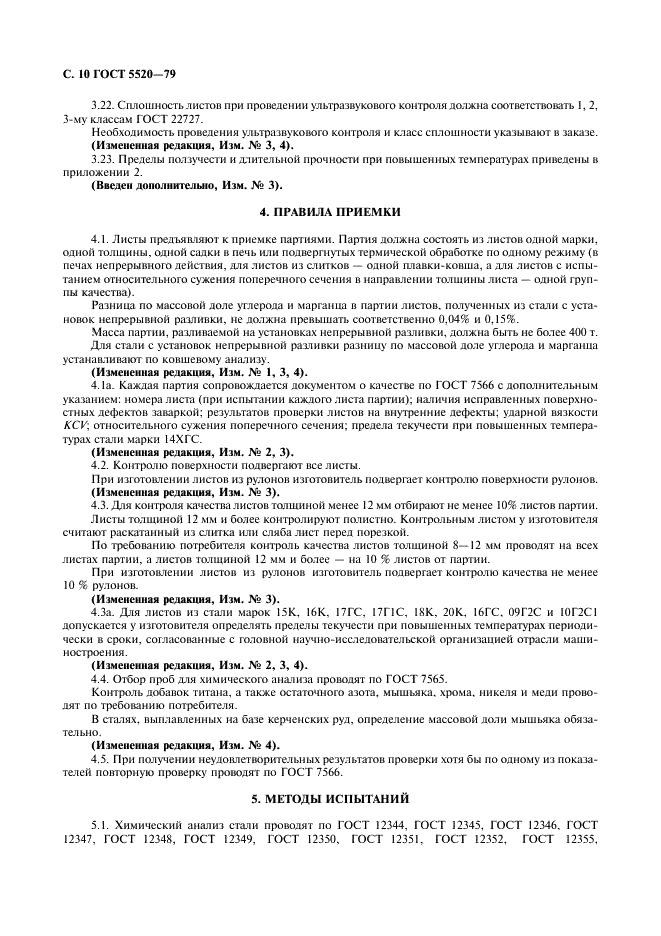 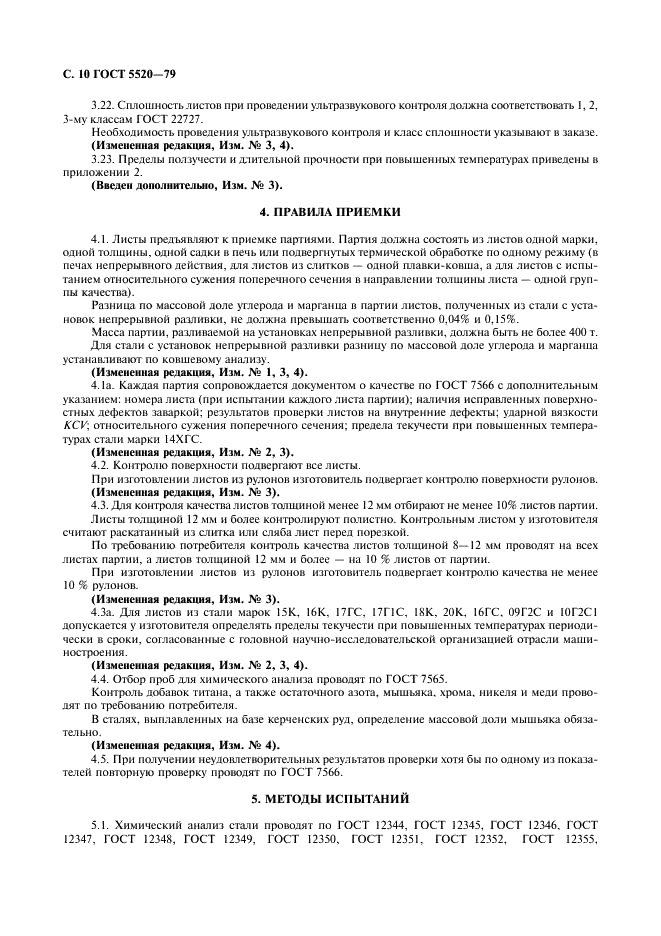 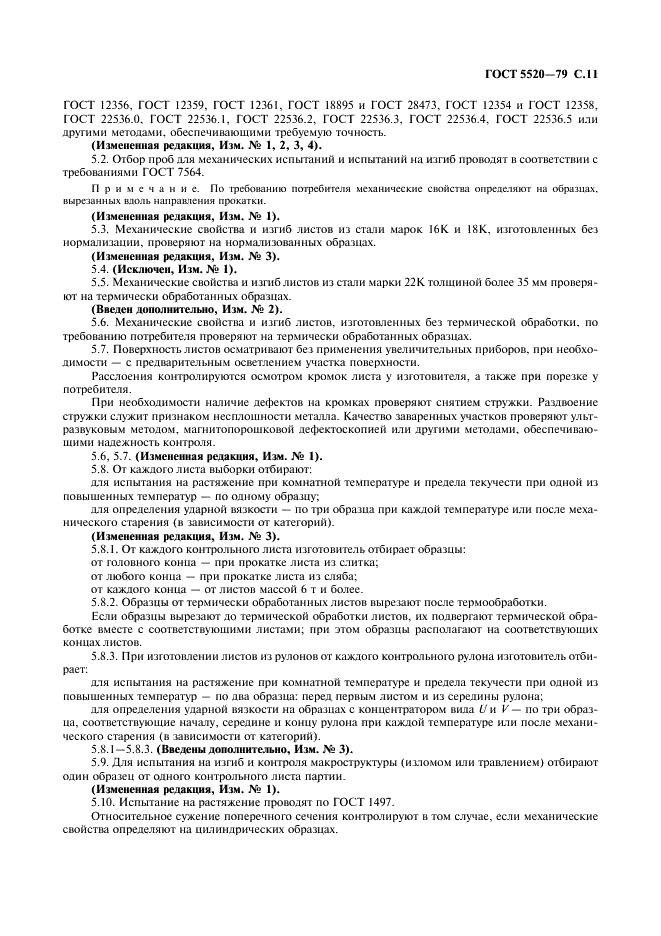 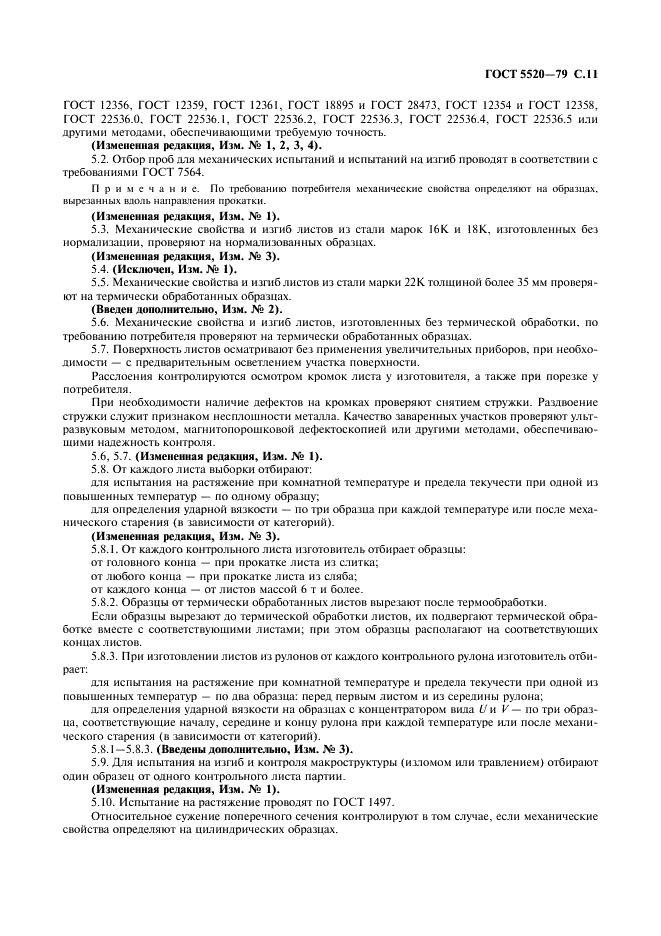 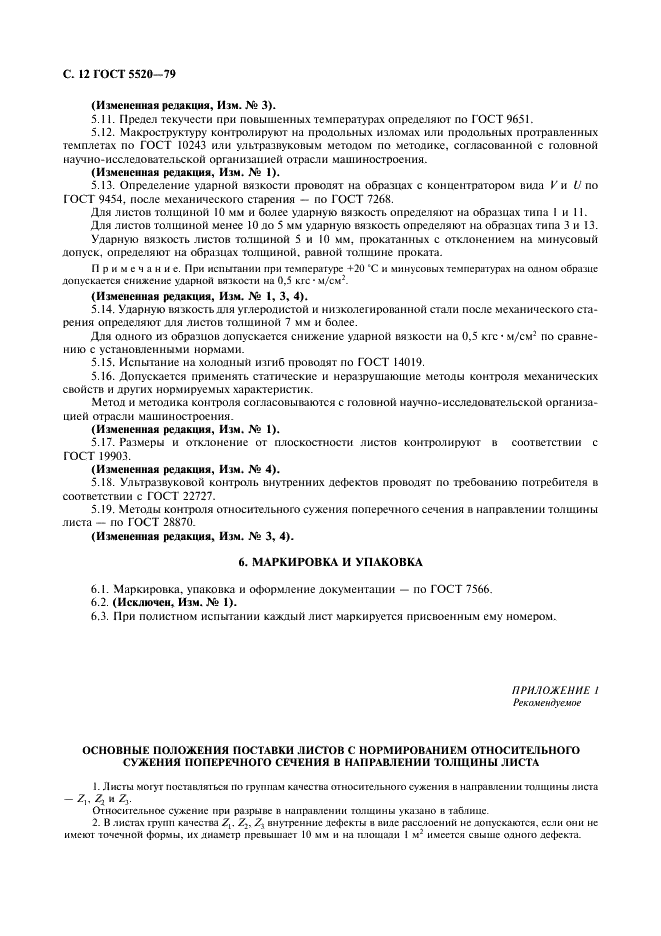 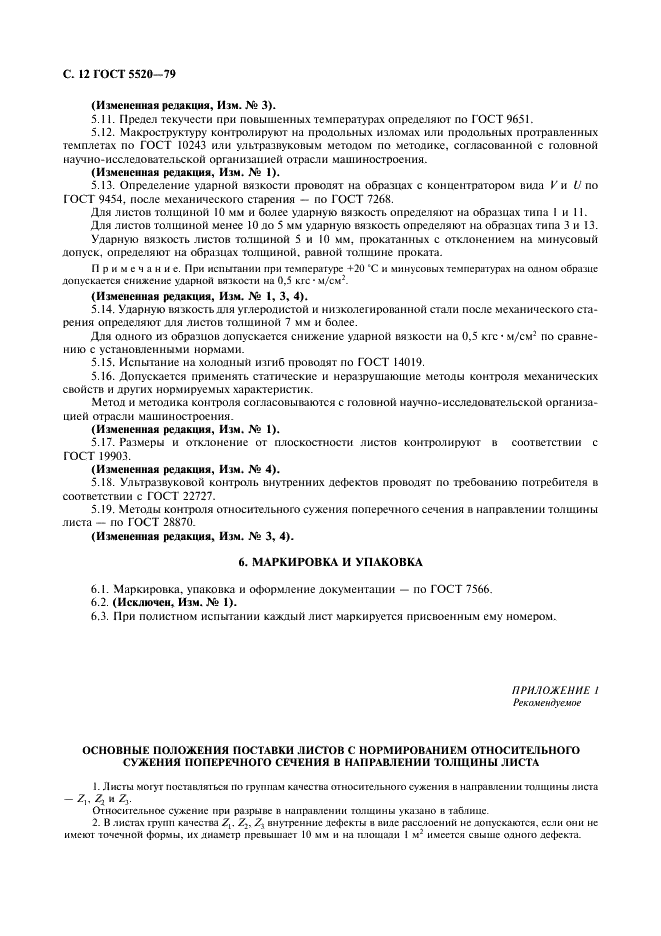 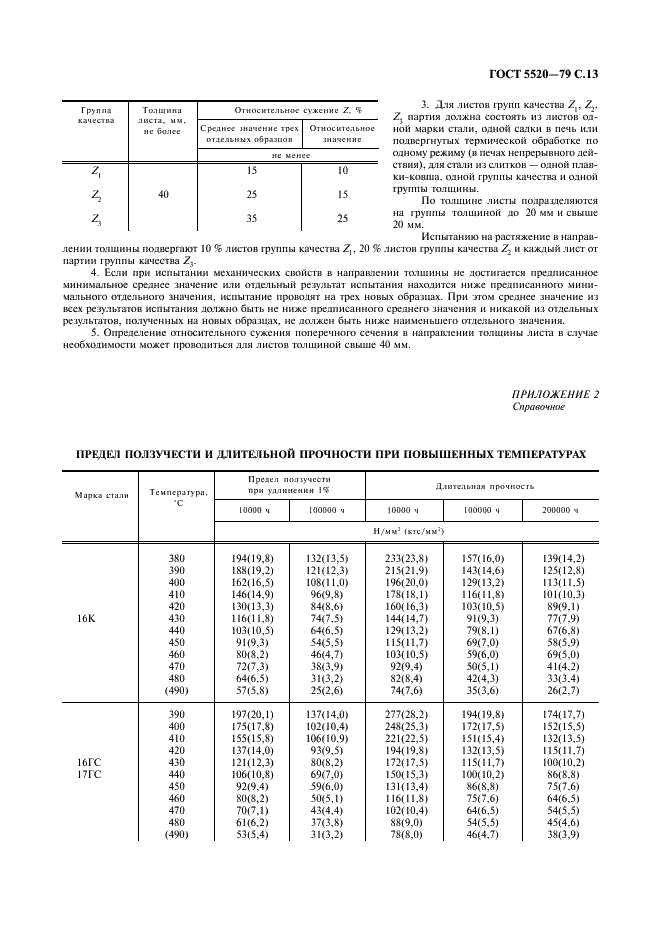 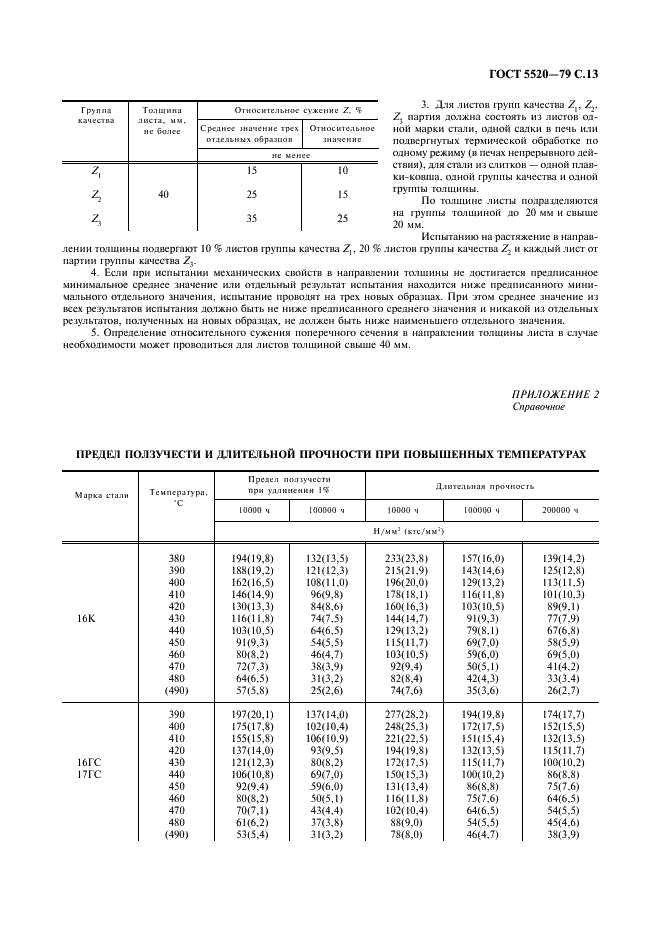 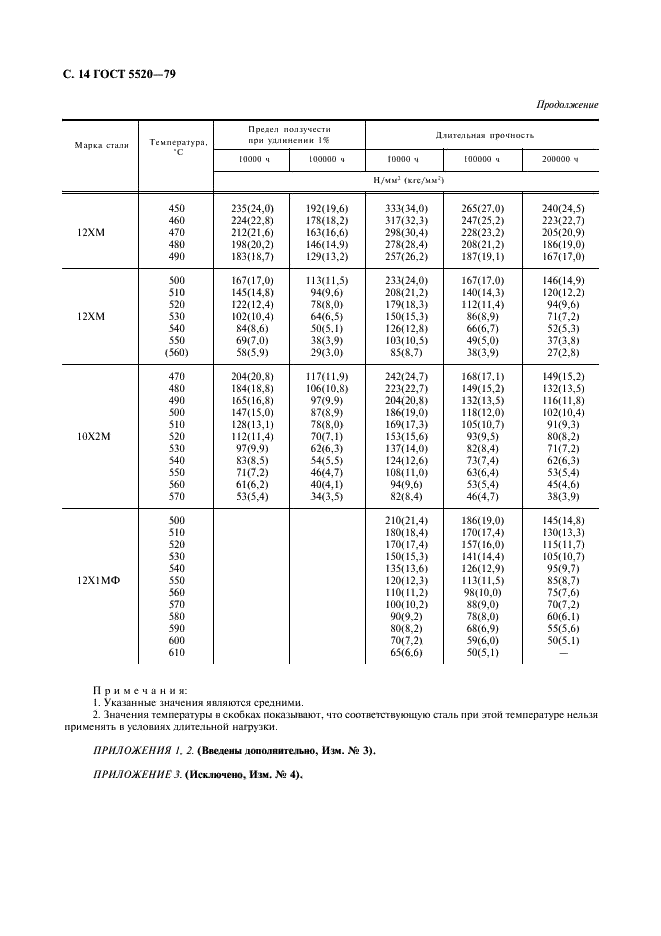 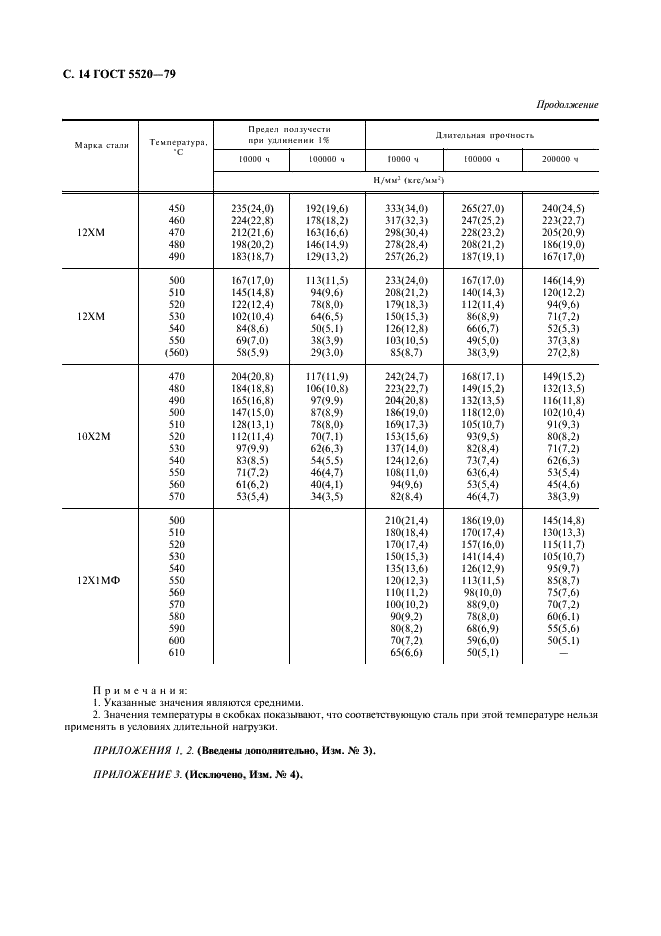 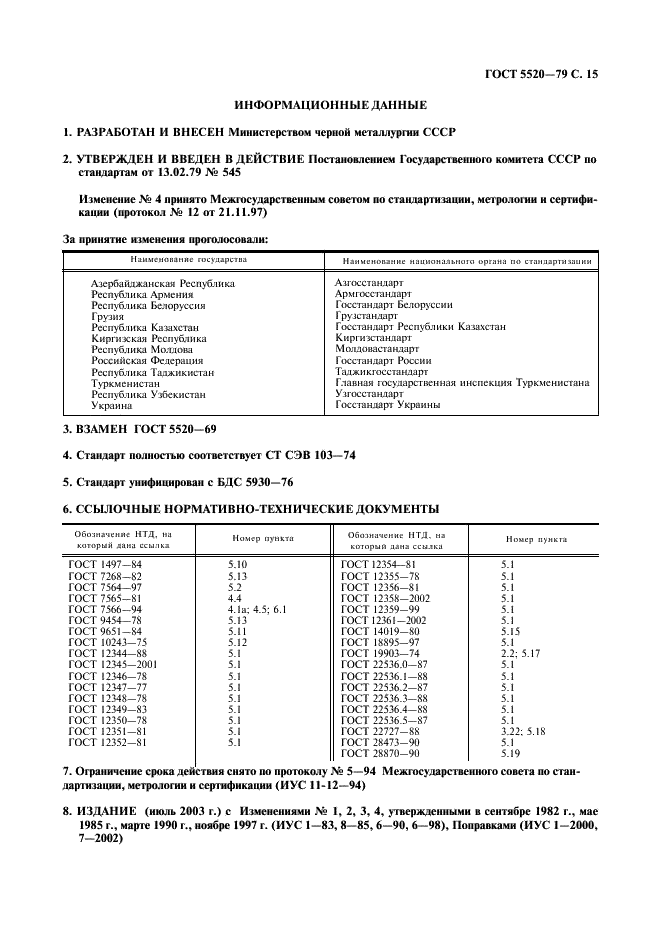 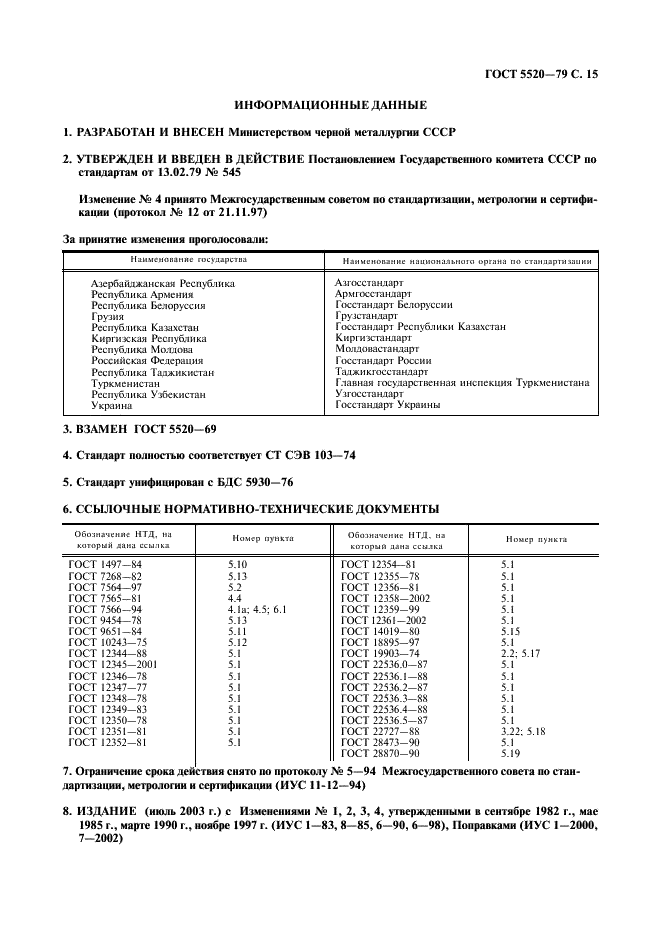 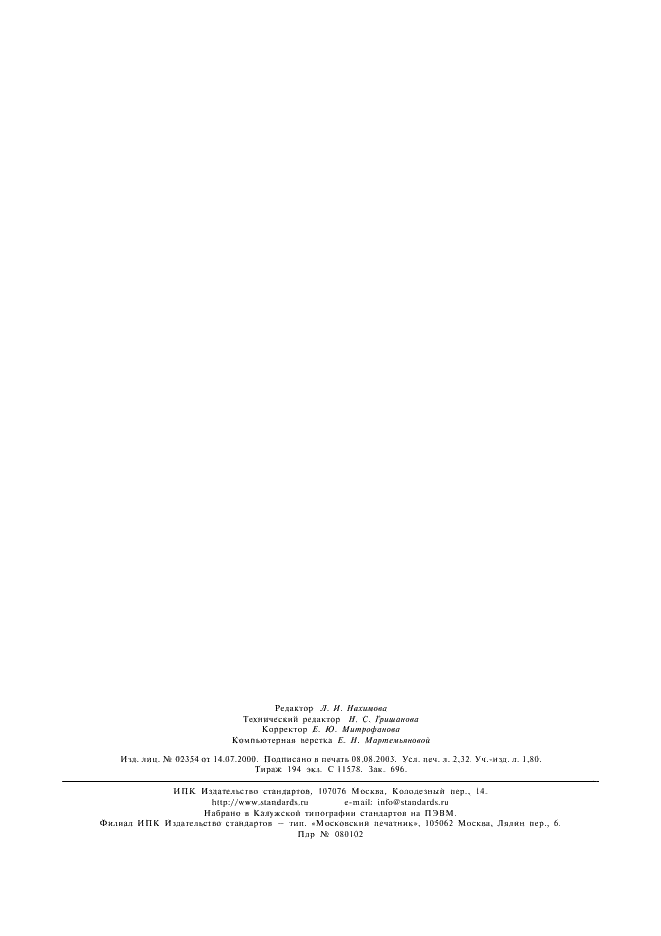 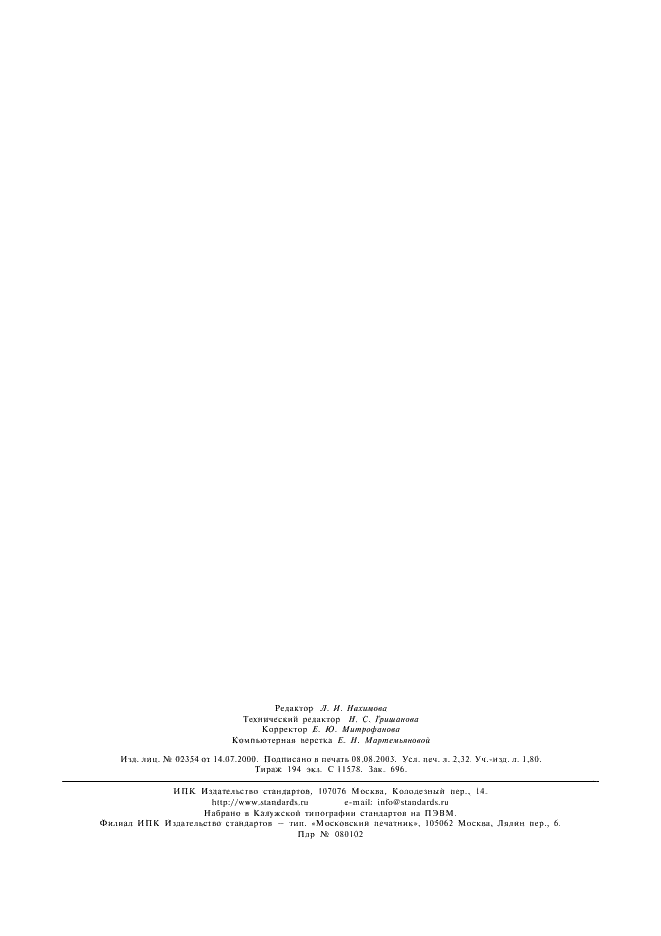 Поправка: Изменение к ГОСТ 5520-79. Поправка к изменениюДата введения: 2002-04-05Актуален с: 2008-01-15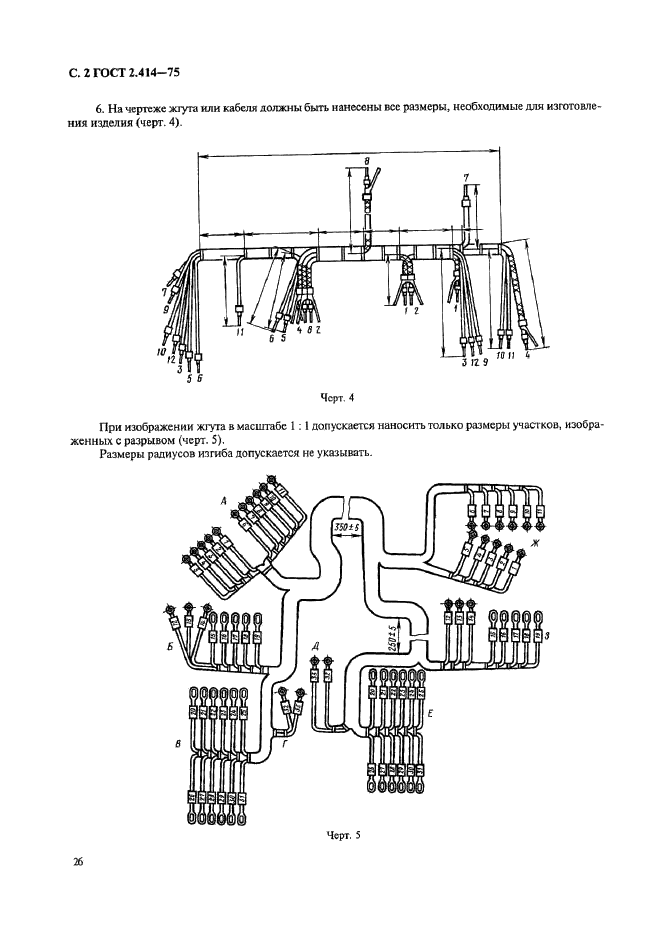 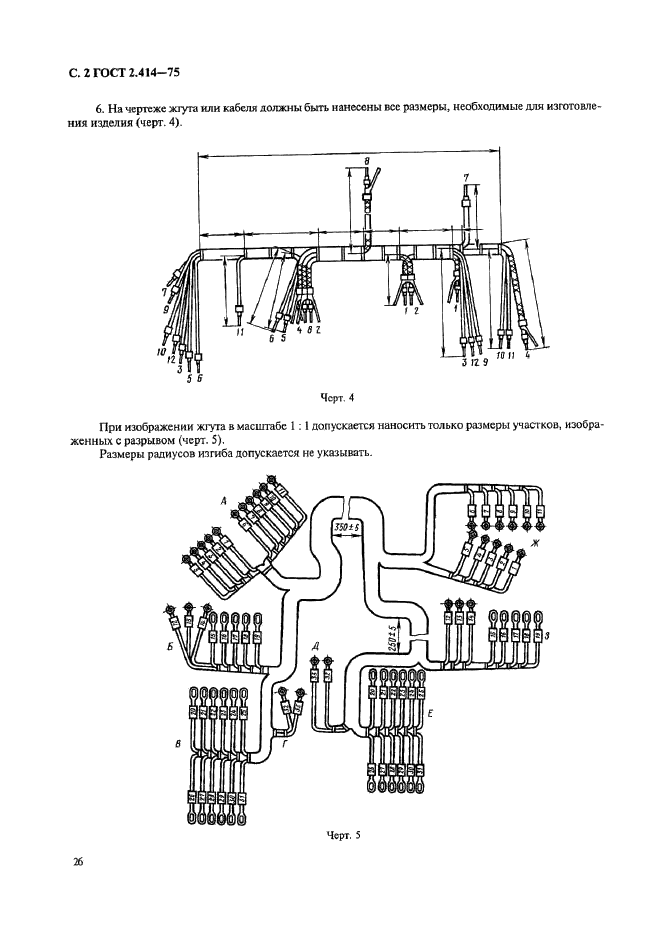 